EK–2 OKUL EYLEM PLANIS.NEYLEMKONULARIAÇIKLAMASORUMLUBİRİMTARİH1Yüz Yüze Eğitimin Başlaması Durumunda İhtiyaç Duyulan Alanlarda Öğretmen Talep EdilmesiOkul Müdürlüğü, proje faaliyetlerinin verimli bir şekilde yürütülmesi için ihtiyaç duyulan alanlardaki (Branş ve Rehber) öğretmenlerin temin edilmesi için İl Millî Eğitim Müdürlüğü’ne talepte bulunur.Okul MüdürlüğüEkim-Kasım2Okul Ders Programlarının Öğrenci İhtiyaçlarına Göre AyarlanmasıOkulda ders programları hazırlanırken öğrenci başarısını olumsuz yönde etkileyecek durumlardan kaçınılarak programlar öğrenciyi yormayacak ve daha iyi öğrenme gerçekleşecek şekilde düzenlenecektir.Okul MüdürlüğüEkim-Kasım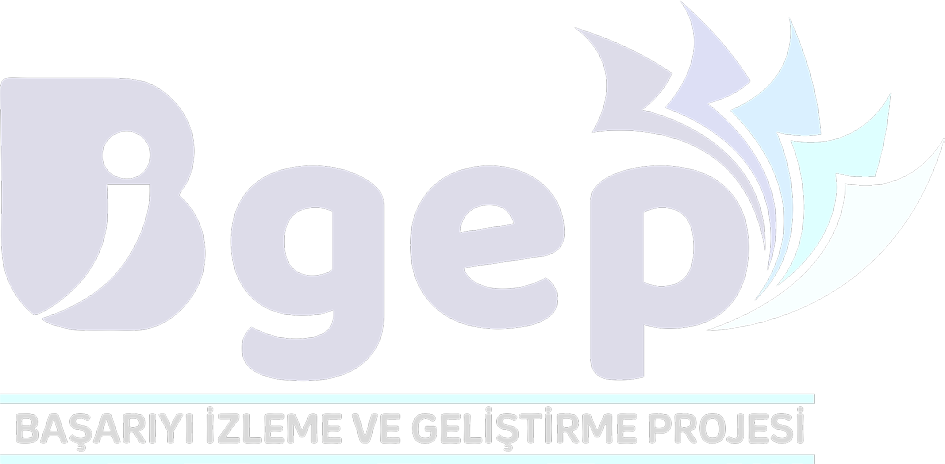 3Başarıyı İzleme ve Geliştirme Projesi Okul Komisyonu ve Proje Ekiplerinin GüncellenmesiOkul öncesi Okul KomisyonuOkul Müdürü, Müdür Yardımcıları, rehber öğretmen ve en az iki okulöncesi öğretmeninden oluşur.Okul MüdürlüğüEkim-Kasım3Başarıyı İzleme ve Geliştirme Projesi Okul Komisyonu ve Proje Ekiplerinin Güncellenmesiİlkokul Okul KomisyonuOkul Müdürü, Müdür Yardımcıları, rehber öğretmen ve en az iki sınıf öğretmeninden oluşur.Okul MüdürlüğüEkim-Kasım3Başarıyı İzleme ve Geliştirme Projesi Okul Komisyonu ve Proje Ekiplerinin GüncellenmesiOrtaokul Okul KomisyonuOkul Müdürü, Müdür Yardımcıları, rehber öğretmen ve en az iki branş öğretmeninden oluşur.Okul MüdürlüğüEkim-Kasım3Başarıyı İzleme ve Geliştirme Projesi Okul Komisyonu ve Proje Ekiplerinin GüncellenmesiLise Okul KomisyonuOkul Müdürü, Müdür Yardımcıları, rehber öğretmen, en az iki branş öğretmeni ve en az iki alan öğretmeninden oluşur.Okul MüdürlüğüEkim-Kasım4ToplantılarOkul komisyonu her ay toplanarak öğrencilerin dersler bazında başarısı yönünde değerlendirmeler yapar. Başarısı düşen öğrencilerle ilgili aylık toplantılarda çözüm önerileri geliştirir ve öğrencilerin akademik başarılarının arttırılması ile ilgili kararlar alır.Okul Komisyonu2020-2021Eğitim-Öğretim Yılı Süresince5Merkezi Sınav Sonuçlarının İncelenmesiOkulun önceki yıla ait Merkezi Sınav sonuçlarını inceleyerek mevcut durumu analiz eder, okul başarısını düşüren faktörleri belirleyerek başarıyı arttırmaya yönelik önlemler alır ve bu yöndeki ihtiyaçlarını, bağlı olduğu üst kurumdan talep eder.Okul MüdürlüğüEkim-Kasım6Destekleme ve Yetiştirme KurslarıDestekleme ve Yetiştirme Kurslarını, akademik başarıyı arttırma odaklı düzenleyerek tüm branşlar bazında öğrenciye verimli olacak gün ve saatlere uygun bir şekilde planlar.Okul MüdürlüğüDönem başlarında planlanır.7Sosyal Kulüp veOrtamların Hazırlanmasıİl ve ülke genelinde düzenlenen yarışmalara / olimpiyatlara öğrenci yetiştirmek amacıyla Okul Müdürlüğü ve ilgili zümre öğretmenleri başkanlığında sosyal kulüpler kurar ya da uygun fırsat ve ortamlar hazırlayarak çalışmaların yapılmasını sağlarOkul Komisyonu ve İlgili Zümre ÖğretmenleriEkim-Kasım8İzleme ve Değerlendirme Sınavlarının Uygulanması ve Değerlendirilmesiİzleme ve değerlendirme sınavlarını sınav takviminde belirtilen tarihte uygular. Sınav sonuçlarını bir önceki yapılan sınav sonuçlarıyla karşılaştırır; gerek ders ortamında gerekse Destekleme ve Yetiştirme Kurslarında öğrencilerin konu eksiklerinin giderilmesini sağlar.Okul Komisyonu ve İlgili Zümre Öğretmenleri2020-2021Eğitim-Öğretim Yılı Süresince9Başarının Arttırılması ve Öğrencinin Yönlendirilmesiİzleme ve değerlendirme sınavlarının uygulanmasını sağlanacak ve bu sınavların dışında öğrenci izleme ve takibi okul tarafından da yürütülecektir. Bu değerlendirmeler sonucunda okul komisyonu öğrencilerin eksikliklerini gidermeye yönelik bireysel olarak görüşmeler yapar ve çalışma planları oluşturur.Okul Komisyonu2020-2021Eğitim-Öğretim Yılı Süresince9Başarının Arttırılması ve Öğrencinin YönlendirilmesiOkullarda uygun bir alanda soru çözme köşeleri oluşturur veya uygun bir alanda soru çözme çalışmaları sürdürülür. Uzaktan eğitim süresince Zoom veya diğer dijital platformlar üzerinden haftanın belirli bir gününde soru çözme odaları oluşturulur.Okul Komisyonu2020-2021Eğitim-Öğretim Yılı Süresince10Yönetici, Öğretmen ve Öğrencinin GelişimiÖğretmenler ve okul yönetimi; ihtiyaç duyulan alanlarda İl Milli Eğitim Müdürlüğüne hizmet içi eğitim, seminer ve kursların düzenlenmesi için talepte bulunur.Eğitimlerin yapılmasını sağlayarak veya farklı kurum ve kuruluşlarla iş birliği yaparak okula eğitim hizmetleri sunar.Okul Müdürlüğü2020-2021Eğitim-Öğretim Yılı Süresince11Danışman Öğretmenlik (Eğitim Koçluğu Sistemi)Ortaokul 8. Sınıf ve lise 12. sınıf öğrencilerine ders başarılarını arttırabilmeleri, paylaşıma açık olabilmeleri, okul-aile-öğrenci iletişiminin artırılabilmesi amacıyla öğretmenlerden danışman öğretmenler belirlenir.Okulun kapasitesi ve öğrenci ihtiyaçları dikkate alınarak gruplama yöntemiyle öğretmenlere sorumlu olacağı öğrenci grupları verilerek öğrenci takibi ve izlemesi (Eğitim Koçluğu Sistemi) kontrollü bir biçimde yapılır. (Örn: 10 öğrenci grubuna bir sorumlu öğretmen verilerek yıl boyu öğrenci grubunun izleme, takip ve değerlendirmesinin öğretmen tarafından yapılması) Danışman öğretmen tarafından yıl boyunca öğrenci grubunun akademik alanda uluslararası, ulusal ve yerel düzeydeki çalışmalara yönlendirilecek ve bu çalışmalar takip edilerek elde edilen başarı gözlenip raporlanır.Rehber Öğretmen Koordinatörlüğünde Sınıf Rehber Öğretmenleri2020-2021Eğitim-Öğretim Yılı Süresince12Öğrencilerin akademik, sosyal, sportif, başarısı ve projetabanlı çalışmaları için veliler okula davet edilerek okul-Okul KomisyonuOkul-Veli işbirliğinin Arttırılmasıveli bağı güçlendirilmesi sağlanır. Okul rehberlik servisiaracılığıyla veli bilgilendirme toplantıları düzenlenir.2020-2021Eğitim-Öğretim Yılı SüresinceOkul-Veli işbirliğinin ArttırılmasıOrtaokullar tarafından “Ailemle EBA Saatleri” faaliyeti kapsamında öğrenci başarı durumları görüşülecek ve mevcut sorunlar varsa bunlarla ilgili çözüm önerileri sunulacaktır.2020-2021Eğitim-Öğretim Yılı Süresince13Okul Projelerinin BİGEP İzleme ve Değerlendirme Modülüne KaydedilmesiOkulda yürütülen projeler (Erasmus+, eTwinning, TÜBİTAK, ulusal ve uluslararası) okul müdürlükleri tarafından BİGEP İzleme ve Değerlendirme Modülüne kaydedilir.Okul Müdürlüğü2020-2021Eğitim-Öğretim Yılı Süresince14Kitap Okuma Alışkanlığı Kazandırmaya Yönelik Proje GeliştirilmesiHer okul kendi kademesi ve öğrencilerinin ilgi ve ihtiyaçları doğrultusunda kitap okuma projesi geliştirir ve bu projeyi, Projesi Yönetim Sistemindeki yerel projeler bölümüne kaydeder. Okul Müdürlüğü tarafından oluşturulan sosyal medya hesabına onaylanan projelerin faaliyetlerini paylaşır.Okul Komisyonu2020-2021Eğitim-Öğretim Yılı Süresince15Balıkesir Yüz yüze / Uzaktan Öğrenme Şenliği’ne Katılım BaşvurusuOkullarda iyi örnek teşkil eden projelerin ve uygulamaların sergilenmesi amacıyla “Balıkesir Yüz yüze / Uzaktan Öğrenme Şenliği”ne katılım sağlayabilmek için İl Proje Hazırlama ve Teknik Ekibine başvuruda bulunur.Okul Müdürlüğü veOkul KomisyonuNisan-Mayıs16Öğrencilere Etkili ve Verimli Çalışma Alışkanlığı KazandırmaOrtaokul ve lise son sınıf öğrencilerine yönelik kişiye özel uygulanabilir ders çalışma programları hazırlanır.Rehberlik Servisi/Danışman Öğretmenler2020-2021Eğitim-Öğretim Yılı Süresince17Motivasyonun Arttırılması ve Kaygının AzaltılmasıÖğrencilere ders çalışma alışkanlıklarını kazandırmak, öğrencilerin motivasyonunu arttırmak, sınav kaygısını ve teknoloji bağımlılığını azaltmak için yüz yüze / çevrimiçi bilgilendirme toplantıları ve seminerler düzenler. Bu seminerler, özellikle son sınıf öğrencilerine düzenli aralıklarla uygulanabilir.Okul Müdürlüğü, Okul Rehberlik Servisi2020-2021Eğitim-Öğretim Yılı Süresince18Yüz Yüze / Çevrimiçi Gezi ve Ziyaretler ile Bilgilendirme ToplantılarıOrtaokul ve lise son sınıf öğrencilerinin ilgi ve yeteneklerine göre bir üst öğretim kurumlarını seçebilmeleri için liselere, üniversiteler veya mesleki kuruluşlarla yüz yüze / çevrimiçi bilgilendirme toplantıları düzenlenir.Okul Müdürlüğü Başkanlığında Rehber Öğretmen, Danışman Öğretmen, Şube Sınıf Öğretmeni2020-2021Eğitim-Öğretim yılı Süresince19ÖdüllendirmeÜst kurullarca yapılan ödüllendirme dışında, ödüllendirme gerekli şekilde ve gerektiği takdirde okul müdürlüğünce de yapılır.Okul Müdürlüğü2020-2021Eğitim-Öğretim Yılı Süresince20Projenin RaporlanmasıProjeye ait yapılan çalışmalar ve projenin değerlendirilmesi ile ilgili yılsonunda İl/İlçe Proje Yürütme Kuruluna rapor sunar.Okul MüdürlüğüTemmuz